1. MotivateWho has been an example of personal integrity in your life?youth workerpastorschool teacherparent, grandparent, aunt, uncleneighborfellow workerfellow soldierfellow student2. TransitionWe value those friendships.Those were people we could depend on.Integrity and contentment in Christ form the foundation for good relationships.3. Bible Study3.1 Integrity in Words and DeedsListen for how to show respect.Exodus 20:15-16 (NIV)  "You shall not steal. 16  "You shall not give false testimony against your neighbor. How does respect for one’s property or possessions affect respect for the person who owns them? you might think about taking something from an enemy, but not from a close friendyou wouldn’t want to offend someone you respect by harming them that wayyou know they would be hurt deeply if they knew you had stolen from themyou feel they don’t deserve to be treated that wayWhy is theft an affront to the creative intentions of God? God works in your life to supply your needsto steal from another person implies that God has not been faithful in providing for youtheft violates God’s laws … to steal is an “in-your-face” rejection of God’s principles of livingIn what settings might the ninth commandment apply? theft of actual objectsrobbing an employer of your full time at work by slacking offcheating on a school assignment or examtaking credit for work that someone else didcheating on income taxIn Eph 4:28, Paul stated that the best prescription for thievery was to engage in honest labor.  Why do you think this is true?you begin to value what you have worked foryou have a satisfaction of living they way God intended (as seen in the commandments)you don’t have time to think up and carry out illegal forms of monetary gainif everyone lived that way, we are able to trust each otherWhy is truth critical to personal relationships and the fabric of society? we need to be able to trust what people tell usdestroys relationships when people around you think nothing of lying to your faceif you are the victim of someone who lies to you about a “sure fire investment”, you really cannot trust them ever again for anythingto live peaceably, we need to be able generally to trust one another consider how harmful mass propaganda is to what people understand and believeWhy is it so important for believers to be people of integrity? we claim that God has saved us from lives of sinwe claim to have repented … turned away from lying and cheatingotherwise we are no different than sinful liars and cheatsHow does a person’s conduct reflect their character?we act based on who we are and what we believe is acceptable“even a child is known by his doings”  Proverbs 20:11 (NLT2)  Even children are known by the way they act, whether their conduct is pure, and whether it is right. we all know people who we don’t trust because we see what they do and know what they sayhow people talk reflects how they think and what they are like3.2 Contentment in God’s ProvisionListen for God’s admonition on contentment.Exodus 20:17 (NIV)  "You shall not covet your neighbor's house. You shall not covet your neighbor's wife, or his manservant or maidservant, his ox or donkey, or anything that belongs to your neighbor."The definition of “covet” is to wish, long, or crave for (something, especially the property of another person).  What did these Bible characters covet?David:  	 	with another man’s wife (Bathsheba, wife of Uriah)King Ahab: 	wanted Nabal’s property, had him killedJacob and Esau:	Jacob wanted his brother’s birthright, his father’s blessing (the mother was also complicit in this – coveted something for someone else)Abraham: 		wanted his promised son, not willing to waitWhat are dangers of coveting as illustrated in these stories?willing to murderwilling to commit adultery for what you desireend up sinning more to cover up the original actwilling to deceive (Jacob went to some great lengths)God told Abraham, “This son of yours will be a wild man, as untamed as a wild donkey! He will raise his fist against everyone, and everyone will be against him. Yes, he will live in open hostility against all his relatives.”  we’re still living with the results of that todayHow is coveting not only an offense toward others but an offense toward God? shows a definite attitude of dissatisfaction with what God has providedthis in turn shows a lack of faith that God’s sufficiency is not enoughit can distract you from what God wants you to do and becauses you to squander your resources on things, not use them for the kingdom of GodWhy is it difficult in today’s world to be content with what God has provided us? bombarded with advertisingwestern culture values owning more and more stuffwe are told what we have is obsolete and we ought to have the latestclothing styles change so fast, we need to have what is currentnew things are available all the time, making what we have obsoletewe live in a “throw away” culture – Bic pens, Timex watches, cell phones, etc.  – when they quit working, throw them away and get a new one that attitude can carry over to most anything (or anyone) we haveHow can we overcome the temptation to covet, to long for what someone else has? daily express to God thanks and praise for His provisiontake care of what you do havevalue what God has provided youtrust God to be a generous person … tithing, giving beyond tithe, helping others in need3.3 All We Desire Rests in GodListen for a challenge to trust God.Psalm 37:1-6 (NIV)  Do not fret because of evil men or be envious of those who do wrong; 2  for like the grass they will soon wither, like green plants they will soon die away. 3  Trust in the LORD and do good; dwell in the land and enjoy safe pasture. 4  Delight yourself in the LORD and he will give you the desires of your heart. 5  Commit your way to the LORD; trust in him and he will do this: 6  He will make your righteousness shine like the dawn, the justice of your cause like the noonday sun.What issue is the psalmist addressing in these verses?   How would you summarize his challenge?don’t worry about how evil in our culture seems to be prevailingGod is in chargeGod’s justice will prevailyou should live by faith and obedience to GodWhy did the psalmist urge those he instructed not to allow the wicked to influence the direction of their lives? trust in God and obedience are what really countrealize that you can delight in what God wants to do in your lifea humanistic focus seems to offer happiness, but it is temporaryWhat alternative did he encourage them to take? trust in the Lorddo gooddwell in the land and enjoy safe pasture delight yourself in the Lordcommit your way to the LordWhat does the psalmist say will result in trusting God.as you delight yourself in God, He gives you the desires of your heartyour desires match what God wants to be doing in your lifeHe will make your righteousness shine like the dawnthe justice of your cause will be as bright as the noonday sunGod will accomplish good things for you and through youApplicationCheck your words. Be mindful of your words and actions this week. If you are tempted to say or do anything that is not honest and truthful, stop yourself. Commit to being a person of integrity. Memorize. Commit to memory 2 Corinthians 9:8: “And God is able to make every grace overflow to you, so that in every way, always having everything you need, you may excel in every good work.” Let this verse continually remind you that you already have all that you need to live fully in Him. Encourage. We could all use some positive affirmation and encouragement in the area of integrity and contentment. The things we view on TV or social media can bring us down or cause us to become dissatisfied with our own lives. Choose to be a source of encouragement to those who struggle with discontentment. 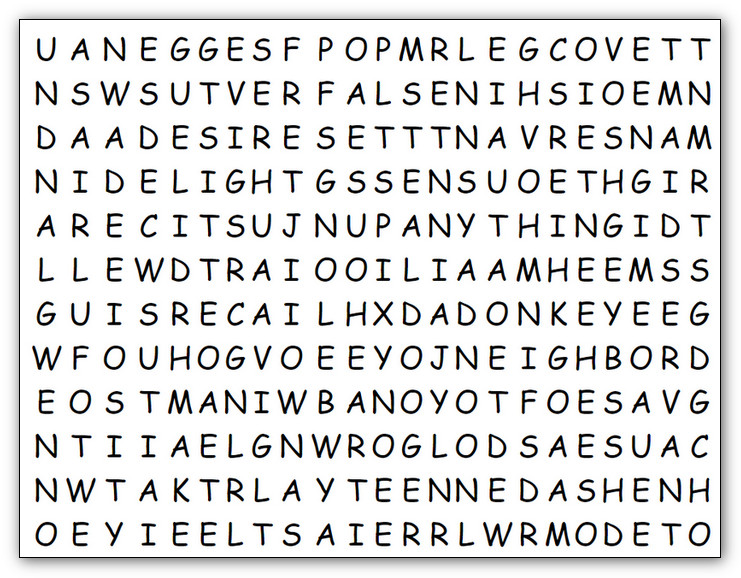 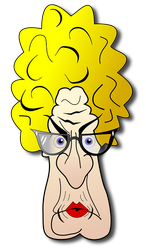 